Megfelel a  453/2010/EK Rendeletnek.1 – AZ ANYAG/KÉSZÍTMÉNY ÉS A GYÁRTÓ AZONOSÍTÁSA1.1  Kereskedelmi leírás:	Por vagy folyékony enzimkészítmény1.2  Alkalmazás:		Szőlőmusthoz, borokhoz és gyümölcsmustokhoz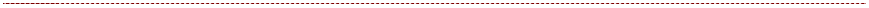 1.3  Gyártó:			TECNOFOOD ITALIA srlVia Begoglio, 2127047 S. Maria della Versa (PV) Tel.: +39 0385 798345 Fax: +39 0385 798277 www.tecnofood.it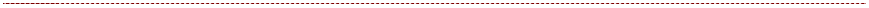 1.4  Forgalmazó:		Kévés Béla Kft.					6230 Soltvadkert, Árpád u. 16.					Tel.: 06 78 481 368	e-mail: bolt@floravita.hu1.5  Vészhelyzet esetén hívható telefonszám:	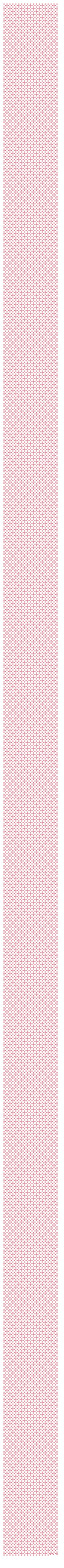 2 – VESZÉLYEK OSZTÁLYOZÁSA
ETTSZ zöldszám: 06 80/201 1992.1 Az anyag vagy keverék osztályozása 1999/45/EGK irányelv szerinti osztályozás	 Besorolás				R42Szimbólum				XnEgészségügyi veszélyek	Többszöri belégzése nem megfelelő kezelés következményeként  eredményezhet érzékenységet és allergiás reakciót arra érzékeny személyeknél. Enyhe bőrirritációEnyhe szemirritációKörnyezetre gyakorolt káros hatás: 	Nincs káros hatása a jelenlegi ismeretek alapján Fizikai és kémiai veszélyek: 		Nincs ilyen veszély a jelenlegi ismeretek alapján Hatások túlzott expozíció esetén:          Lásd 4. pontOsztályozás az 1272/2008/EK (CLP) szerint3 – ÖSSZETÉTEL, AZ ÖSSZETEVŐKRE VONATKOZÓ INFORMÁCIÓK3.1 Kémiai jellemzés:3.2 Veszélyes összetevők:Enzim készítményEINECS N°  232-894-5        232-807-0                 232-885-6                  232-565-6    232-734-4        232-642-4    232-615-7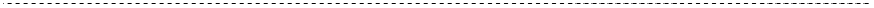 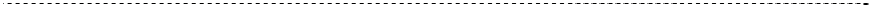 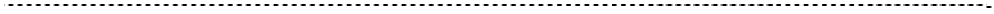 4 – ELSŐSEGÉLY-NYÚJTÁSI INTÉZKEDÉSEK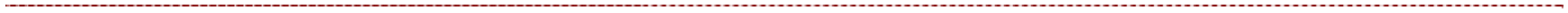 4.3	Bőrrel való érintkezés: 	Bő vízzel öblítse le. Irritáció esetén 	forduljon orvoshoz.4.4	        Lenyelés esetén		Alaposan öblítse ki a szájat és a garatot.	Irritáció esetén forduljon orvoshoz.5 – INTÉZKEDÉSEK TŰZ ESETÉNVeszély: 	A termék nem gyúlékony, nem tűzveszélyes.6 – INTÉZKEDÉSEK VÉLETLEN KIÖMLÉS ESETÉN                                                                   6.1  Személyi védelem:			Megfelelő védőfelszerelés használata6.2  Környezetvédelmi intézkedések:	Nincs különös.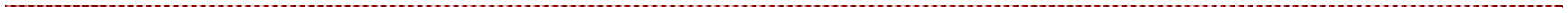 6.3  Eltakarítás módja:			A termék mechnikus úton történő 
							eltávolítása, megfelelő tárolása és 
							kezelése.7. KEZELÉS ÉS TÁROLÁS8 – EXECTION8. EXPOZÍCIÓ KORLÁTOZÁSA ÉS EGYÉNI VÉDŐFELSZERELÉS8.1 Expozíció korlátozása  Légzésvédelem:	Megfelelő légzésvédő használat  (maszk P2 szűrővel)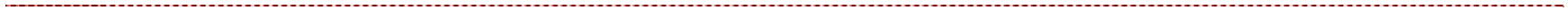 Kézvédelem:		Védőkesztyű használatSzemvédelem:		Védőszemüveg használatBőrvédelem:		Megfelelő védőruha használat9 – FIZIKAI ÉS KÉMIAI JELLEMZŐKFizikai megjelenés:			por vagy folyadékSzín:						barna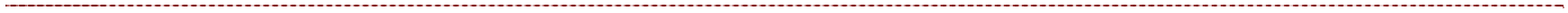 Szag:					jellegzetesViszkozitás: 				1-50 cpoise 20°C-onBomlás:					nem alkalmazhatóVízoldhatóság:				OldhatóOldahtóság már oldószerekben:	Nem oldható zsírokban és olajokbanSűrűség:					0,6 g/mlpH:						4,0 - 6,5Forráspont:				kb. 100-        Olvadási pont:                                     Nem alkalmazhatóPárolgási pont:                                  Nem alkalmazható10 – STABILITÁS ÉS REAKCIÓKÉSZSÉG10.1 Stabilitás:				Normál tárolási körülmények között stabil10.2 Kerülendő reakciók:		Kerülje az érintkezést erős savakkal 	és vagy erős oxidálószerekkel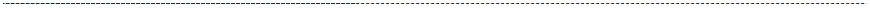 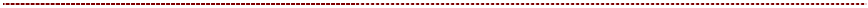 10.3 Bomlástermékek:			Kén-dioxid, CO2, víz11 – TOXIKOLÓGIAI INFORMÁCIÓK                                                                                             Akut toxicitás:                  	Nem alkalmazhatóAkut toxicitás belégzés útján: 	Nem alkalmazhatóEgyéb:				Többszöri belégzése eredményezhet 						érzékenységet és allergiás reakciót arra 						érzékeny személyeknél. Irritálhatja a 						szemet. Bőrrel huzamosabb ideig 							érintkezve enyhe bőrirritációt okozhat.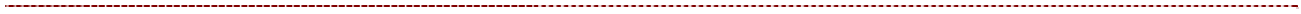 12 – ÖKOLÓGIAI INFORMÁCIÓK12.1 Ökotoxicitás: 	A termék nem veszélyes a környezetre figyelembe véve a mobilitást, az ellánállóképességét és a lebomlási képességet, bioakkumulációs képességet, toxicitást vízben és más toxicitásra vonatkozó adatokat.13 – ÁRTALMATLANÍTÁSI SZEMPONTOK13.1 Maradék kezelése:		Nincs veszély.13.2 Csomagolóanyag: 		A vonatkozó jogszabályi előírások szerint.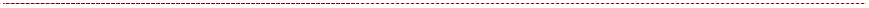 13.3 Termékre vonatkozó eljárás: 	A vonatkozó jogszabályi előírások szerint.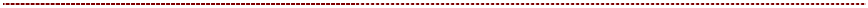 14 – SZÁLLÍTÁSI INFORMÁCIÓKSzállítási osztály:			Nem minősül veszélyesnek.15 – ELŐÍRÁSOK15.1 Címkézési információ:	   	Emberre ártalmas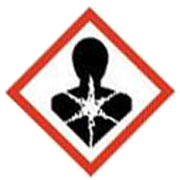 Kockázati jelölések:	R-42: Érzékenységet okozhat belégzéskor.					S-22/23: Ne lélegezze be a port vagy permetet.					S-24/25: Kerülje az érintkezést bőrrel, szemmel					S-36/37: Viseljen megfelelő védőruhát és kesztyűt.16 – EGYÉB INFORMÁCIÓKA biztonsági adatlapban foglalt információk a jelenleg rendelkezésünkre álló adatokon alapszanak, és céljuk pusztán az, hogy a terméket korlátozott mértékben bemutassák, annak egészséges és biztonságos kezelés érdekében, ezért a termék specifikus jellemzői tekintetében nem értelmezhetőek semmiféle garanciavállalásként. Semmiképpen nem mentesítik a felhasználót az alól, hogy megismerje és betartsa a tevékenységét szabályozó valamennyi előírást. A felhasználó kizárólagos felelősségi körébe tartozik a termék konkrét használatával kapcsolatos valamennyi óvintézkedés betartása. Az említett szabályozási követelmények egyetlen célja, hogy segítsék a címzettet a rá háruló kötelezettségek teljesítésében. A jogszabályok, rendeletek, illetve közigazgatási előírások listája nem tekinthető teljes körűnek. A címzettnek meg kell győződnie róla, hogy nem hárulnak-e rá a fent említetteken felüli, további előírásokból fakadóan egyéb kötelezettségekTovábbi információk. 	Sig. Maini Michele info@tecnofood.it Tel.+39 0385 798345Dott. Bruzza Ilaria ilaria@tecnofood.it Tel.+39 338 2346856A vegyi anyagok regisztrálásáról, értékeléséről, engedélyezéséről és korlátozásáról (REACH) szóló 2006. december 18-i 1907/2006/EK európai parlamenti és tanácsi rendelet szerinti, a nemzetközi ISO 11014–1 szabványnak, valamint a 453/2010/EU Rendeletnek megfelelő Biztonsági adatlap.Szimbólum Xn

R jelzés	   R-42XnR-42XnR-42XnR-42XnR-42XnR-42XnR-42CLP Oszt.	    Érz. 1Érz. 1Érz. 1Érz. 1Érz. 1Érz. 1Érz. 1H334H334H334H334H334H334H334%                1-50%1-50%1-50%0-50%0-50%0-50%0-100%4.1Belégzés esetén:Sérült eltávolítása. Ha irritáció és vagy 4.2Szembejutás:allergiás reakció lép fel, forduljon orvoshoz.Bő vízzel mossa ki. Ha irritáció merül fel, 
forduljon orvoshoz.